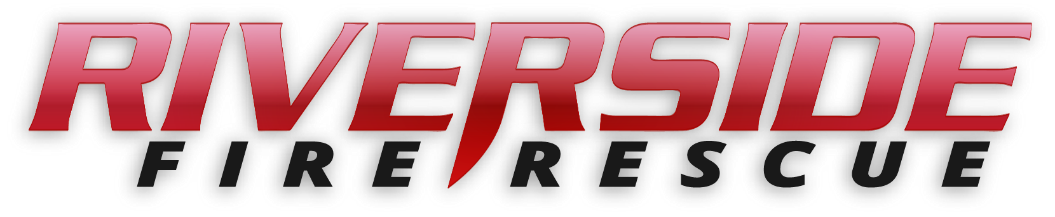 Pierce County Fire Protection District No. 14Commissioners Meeting February 27, 2023	Station74In Attendance:  Chief Kira Thirkield, Commissioner Peter Allison, Commissioner Gerald Sandberg, Commissioner William Shearer, and Secretary Shandrow.Commissioner Allison opened the meeting at 6:30 p.m. The minutes of the February 13, 2023 Regular Board Meeting were approved as read.Citizen Comments:  None The Regular Board Meeting recessed for a Board for Volunteer Firefighters meeting at 6:37 pm. The Regular Board Meeting reconvened at 6:53 pm.Vouchers:  Voucher list was reviewed, approved and attached.Financial Report:  The Financial Report was presented, reviewed and attached.Old Business:Chief – Annual Review.  Commissioner Sandberg returned and briefly discussed his assessment of the Chief’s annual review.  Commissioner Allison will bring his review later this week.  Commissioner Shearer brought up the question of strategic department goals and planning.  Chief Thirkield commented she would very much like to have a Strategic Planning Session with the Commissioners.  She has requested this be done in the past.New Business: None Good of the Order The old cell tower was taken down on Saturday, February 18th.Marine 74 was taken in for repairs and general maintenance and a new jet liner was installed.  The light bar lights were repaired/replaced and the oil changed.  Marine 74 is ready to go.
Aid 74 was sent to Braun to repair a leak in the main O2 that runs through the ambulance.While responding to a motor vehicle accident Engine 74 received damage on the front corner of the engine. We are waiting on an estimate for the cost of repair to determine if we need an insurance claim. Firefighter suspended due to lack of participating in essential training, and not properly following policies. Membership will be terminated. With no further business to come before the Board, the meeting adjourned at 7:43 p.m. ____________________________Gerald Sandberg, Commissioner____________________________ Peter Allison, Commissioner			ATTEST:____________________________		________________________William Shearer, Commissioner		Pat Shandrow, District Secretary